Satisfação da Família em relação à Assistência na Unidade de Cuidados Intensivos: FS-ICU 24R©Estamos a fazer um bom trabalho?Gostaríamos de saber a sua opinião sobre a recente admissão de um seu familiar na Unidade de Cuidados Intensivos (UCI)PARTE 1: SATISFAÇÃO EM RELAÇÃO À ASSISTÊNCIAPARTE 2: SATISFAÇÃO DA FAMÍLIA EM RELAÇÃO À TOMADA DE DECISÕES SOBRE A ASSISTÊNCIA A PACIENTES EM ESTADO CRÍTICOEsta parte do questionário destina-se a avaliar a forma como se sente em relação à SUA participação na tomada de decisões relacionadas com os cuidados de saúde do seu familiar. Na UCI, o seu familiar poderá ter recebido assistência de várias pessoas. Gostaríamos que pensasse em toda a assistência que o seu familiar recebeu quando estiver a responder às perguntas.28. Tem algumas sugestões para melhorar a assistência fornecida pela UCI?   29. Tem alguns comentários em relação ao que fizemos bem?   30. Tem alguma sugestão sobre como podemos melhorar a experiência na UCI para si e para o seu familiar?   DADOS DEMOGRÁFICOS:Preencha as seguintes informações para nos ajudar a conhecer um pouco sobre si e o seu grau de parentesco com o paciente.Sexo:   Masculino	  Feminino        OutroIdade            Grau de parentesco com o paciente:  Esposa                   	 Esposo		 Companheiro/a		 Mãe			 Pai			 Irmã	               	 Irmão Filha			 Filho			 Outro (Especifique):                Anteriormente a este acontecimento mais recente, já teve algum familiar numa UCI (Unidade de Cuidados Intensivos)? Sim		    NãoVive com o paciente?           Sim       Não 	Em caso de resposta negativa, com que frequência vê, em média, o paciente? Mais de uma vez por semana       Semanalmente       Mensalmente       Anualmente         Menos de uma vez por ano Qual o seu local de residência?   Na mesma localidade do hospital	       Noutra localidadeQual das seguintes situações melhor descreve o nível mais elevado de educação que concluiu?  Ensino secundário não concluído 		   Ensino secundário concluído  Tive alguma formação universitária ou concluí um programa numa faculdade comunitária, escola superior de tecnologia ou um programa pós-secundário (por exemplo, formação profissional ou técnica)  Grau universitário (por exemplo, Bacharelato em Letras -BA, Bacharelato em Ciências Sociais -BSc, Bacharelato em Ciências de Enfermagem -BSN)		  Grau de Licenciatura (por exemplo, em Medicina, Cirurgia Dentária, Medicina Dentária, Medicina Veterinária, Oftalmologia) Mestrado ou DoutoramentoAgradecemos a sua participação e opinião.Um seu familiar foi um paciente nesta UCI. As perguntas que se seguem são relativas à mais recente admissão na UCI do seu familiar. Estamos cientes da possibilidade de terem sido vários os médicos, os enfermeiros e outros membros da nossa equipa a prestar assistência ao seu familiar. Sabemos que podem existir exceções, mas estamos interessados na sua avaliação global da qualidade da assistência prestada. Compreendemos que foi, provavelmente, um período muito difícil para si e para a sua família. Ficaríamos muito gratos se despendesse de um pouco do seu tempo para nos dar a sua opinião. Diga-nos o que fizemos bem e o que podemos fazer para melhorar a nossa UCI. Garantimos-lhe a total confidencialidade das suas respostas. Os médicos e enfermeiros que prestaram assistência ao seu familiar não terão qualquer forma de identificar as suas respostas.Selecione a opção que melhor corresponde à sua opinião. Se a pergunta não se aplicar ao caso do seu familiar, selecione a opção “Não aplicável” (N/A).FORMA DE TRATAMENTO EM RELAÇÃO AO SEU FAMILIAR (O PACIENTE). QUAL O SEU GRAU DE SATISFAÇÃO EM RELAÇÃO A …FORMA DE TRATAMENTO EM RELAÇÃO AO SEU FAMILIAR (O PACIENTE). QUAL O SEU GRAU DE SATISFAÇÃO EM RELAÇÃO A …FORMA DE TRATAMENTO EM RELAÇÃO AO SEU FAMILIAR (O PACIENTE). QUAL O SEU GRAU DE SATISFAÇÃO EM RELAÇÃO A …FORMA DE TRATAMENTO EM RELAÇÃO AO SEU FAMILIAR (O PACIENTE). QUAL O SEU GRAU DE SATISFAÇÃO EM RELAÇÃO A …FORMA DE TRATAMENTO EM RELAÇÃO AO SEU FAMILIAR (O PACIENTE). QUAL O SEU GRAU DE SATISFAÇÃO EM RELAÇÃO A …FORMA DE TRATAMENTO EM RELAÇÃO AO SEU FAMILIAR (O PACIENTE). QUAL O SEU GRAU DE SATISFAÇÃO EM RELAÇÃO A …FORMA DE TRATAMENTO EM RELAÇÃO AO SEU FAMILIAR (O PACIENTE). QUAL O SEU GRAU DE SATISFAÇÃO EM RELAÇÃO A …FORMA DE TRATAMENTO EM RELAÇÃO AO SEU FAMILIAR (O PACIENTE). QUAL O SEU GRAU DE SATISFAÇÃO EM RELAÇÃO A …FORMA DE TRATAMENTO EM RELAÇÃO AO SEU FAMILIAR (O PACIENTE). QUAL O SEU GRAU DE SATISFAÇÃO EM RELAÇÃO A …FORMA DE TRATAMENTO EM RELAÇÃO AO SEU FAMILIAR (O PACIENTE). QUAL O SEU GRAU DE SATISFAÇÃO EM RELAÇÃO A …1.Preocupação e assistência por parte da equipa da UCI:A atenção, o respeito e a compaixão dados ao seu familiar (o paciente).  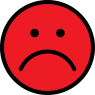 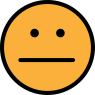 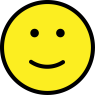 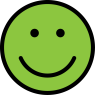 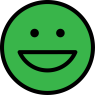 1.Preocupação e assistência por parte da equipa da UCI:A atenção, o respeito e a compaixão dados ao seu familiar (o paciente).  Bastante Insatisfeito1Ligeiramente Insatisfeito2Ligeiramente Insatisfeito2Ligeiramente Insatisfeito2Razoavelmente Satisfeito3Bastante Satisfeito4Completamente Satisfeito		5N/AN/A2.Gestão de sintomas:A forma como a equipa da UCI avaliou e tratou os sintomas do seu familiar.Gestão de sintomas:A forma como a equipa da UCI avaliou e tratou os sintomas do seu familiar.Gestão de sintomas:A forma como a equipa da UCI avaliou e tratou os sintomas do seu familiar.Gestão de sintomas:A forma como a equipa da UCI avaliou e tratou os sintomas do seu familiar.Gestão de sintomas:A forma como a equipa da UCI avaliou e tratou os sintomas do seu familiar.Gestão de sintomas:A forma como a equipa da UCI avaliou e tratou os sintomas do seu familiar.Gestão de sintomas:A forma como a equipa da UCI avaliou e tratou os sintomas do seu familiar.Gestão de sintomas:A forma como a equipa da UCI avaliou e tratou os sintomas do seu familiar.Gestão de sintomas:A forma como a equipa da UCI avaliou e tratou os sintomas do seu familiar.Gestão de sintomas:A forma como a equipa da UCI avaliou e tratou os sintomas do seu familiar.A forma como a equipa da UCI avaliou e tratou a dor do seu familiar   A forma como a equipa da UCI avaliou e tratou a dor do seu familiar   Bastante Insatisfeito1Ligeiramente Insatisfeito2Ligeiramente Insatisfeito2Ligeiramente Insatisfeito2Razoavelmente Satisfeito3Bastante Satisfeito4Completamente Satisfeito		5N/AN/AA forma como a equipa da UCI avaliou e tratou as dificuldades de respiração do seu familiar   A forma como a equipa da UCI avaliou e tratou as dificuldades de respiração do seu familiar   Bastante Insatisfeito1Ligeiramente Insatisfeito2Ligeiramente Insatisfeito2Ligeiramente Insatisfeito2Razoavelmente Satisfeito3Bastante Satisfeito4Completamente Satisfeito		5N/AN/A forma como a equipa da UCI avaliou e tratou a agitação do seu familiar   forma como a equipa da UCI avaliou e tratou a agitação do seu familiar  Bastante Insatisfeito1Ligeiramente Insatisfeito2Ligeiramente Insatisfeito2Ligeiramente Insatisfeito2Razoavelmente Satisfeito3Bastante Satisfeito4Completamente Satisfeito		5N/AN/AFORMA DE TRATAMENTO EM RELAÇÃO A SI. QUAL O SEU GRAU DE SATISFAÇÃO EM RELAÇÃO A …FORMA DE TRATAMENTO EM RELAÇÃO A SI. QUAL O SEU GRAU DE SATISFAÇÃO EM RELAÇÃO A …FORMA DE TRATAMENTO EM RELAÇÃO A SI. QUAL O SEU GRAU DE SATISFAÇÃO EM RELAÇÃO A …FORMA DE TRATAMENTO EM RELAÇÃO A SI. QUAL O SEU GRAU DE SATISFAÇÃO EM RELAÇÃO A …3.Consideração pelas suas necessidades:A forma como a equipa da UCI mostrou interesse nas suas necessidades.   3.Consideração pelas suas necessidades:A forma como a equipa da UCI mostrou interesse nas suas necessidades.   Bastante Insatisfeito1Ligeiramente Insatisfeito2Ligeiramente Insatisfeito2Ligeiramente Insatisfeito2Razoavelmente Satisfeito3Bastante Satisfeito4Completamente Satisfeito		5N/AN/A4.Apoio emocional:A forma como a equipa da UCI prestou apoio emocional.  4.Apoio emocional:A forma como a equipa da UCI prestou apoio emocional.  Bastante Insatisfeito1Ligeiramente Insatisfeito2Ligeiramente Insatisfeito2Ligeiramente Insatisfeito2Razoavelmente Satisfeito3Bastante Satisfeito4Completamente Satisfeito		5N/AN/A5.5.Coordenação da assistência:O trabalho de equipa de todo o pessoal da UCI que prestou assistência ao seu familiar. 5.5.Coordenação da assistência:O trabalho de equipa de todo o pessoal da UCI que prestou assistência ao seu familiar. Bastante Insatisfeito1Ligeiramente Insatisfeito2Razoavelmente Satisfeito3Bastante Satisfeito4Completamente Satisfeito		5N/A6.6.Preocupação e assistência por parte da equipa da UCI:A atenção, o respeito e a compaixão dados a si.   6.6.Preocupação e assistência por parte da equipa da UCI:A atenção, o respeito e a compaixão dados a si.   Bastante Insatisfeito1Ligeiramente Insatisfeito2Razoavelmente Satisfeito3Bastante Satisfeito4Completamente Satisfeito		5N/AA EQUIPA DA UCI QUAL O SEU GRAU DE SATISFAÇÃO EM RELAÇÃO A …A EQUIPA DA UCI QUAL O SEU GRAU DE SATISFAÇÃO EM RELAÇÃO A …A EQUIPA DA UCI QUAL O SEU GRAU DE SATISFAÇÃO EM RELAÇÃO A …A EQUIPA DA UCI QUAL O SEU GRAU DE SATISFAÇÃO EM RELAÇÃO A …A EQUIPA DA UCI QUAL O SEU GRAU DE SATISFAÇÃO EM RELAÇÃO A …A EQUIPA DA UCI QUAL O SEU GRAU DE SATISFAÇÃO EM RELAÇÃO A …7.7.Aptidão e competência dos enfermeiros da UCI?A forma como os enfermeiros prestaram assistência ao seu familiar.   7.7.Aptidão e competência dos enfermeiros da UCI?A forma como os enfermeiros prestaram assistência ao seu familiar.   Bastante Insatisfeito1Ligeiramente Insatisfeito2Razoavelmente Satisfeito3Bastante Satisfeito4Completamente Satisfeito		5N/A8.8.Frequência da comunicação com os enfermeiros da UCI? A frequência com que os enfermeiros falaram consigo sobre o estado do seu familiar.   8.8.Frequência da comunicação com os enfermeiros da UCI? A frequência com que os enfermeiros falaram consigo sobre o estado do seu familiar.   Bastante Insatisfeito1Ligeiramente Insatisfeito2Razoavelmente Satisfeito3Bastante Satisfeito4Completamente Satisfeito		5N/A9.9.Aptidão e competência dos médicos da UCI (todos os médicos, incluindo os internos)?A forma como os médicos prestaram assistência ao seu familiar.   9.9.Aptidão e competência dos médicos da UCI (todos os médicos, incluindo os internos)?A forma como os médicos prestaram assistência ao seu familiar.   Bastante Insatisfeito1Ligeiramente Insatisfeito2Razoavelmente Satisfeito3Bastante Satisfeito4Completamente Satisfeito		5N/AA SALA DE ESPERAA SALA DE ESPERAA SALA DE ESPERA10.Qual o ambiente na sala de espera da UCI?Qual o ambiente na sala de espera da UCI?Bastante Insatisfeito1Ligeiramente Insatisfeito2Razoavelmente Satisfeito3Bastante Satisfeito4Completamente Satisfeito		5N/AA UCIA UCIA UCI11. 11. Qual o ambiente na UCI?Bastante Insatisfeito1Ligeiramente Insatisfeito2Razoavelment Satisfeito3Bastante Satisfeito4Completamente Satisfeito5N/A12.12.Qual o seu grau de satisfação em relação à sua participação nas visitas diárias?Qual o seu grau de satisfação em relação à sua participação nas visitas diárias?Bastante Insatisfeito1Ligeiramente Insatisfeito2Razoavelmente Satisfeito3Bastante Satisfeito4Completamente Satisfeito5N/A13.13.Qual o seu grau de satisfação em relação à sua participação nos cuidados do seu familiar em estado crítico?Qual o seu grau de satisfação em relação à sua participação nos cuidados do seu familiar em estado crítico?Bastante Insatisfeito1Ligeiramente Insatisfeito2Razoavelmente Satisfeito3Bastante Satisfeito4Completamente Satisfeito5N/A14.14.Algumas pessoas querem que seja feito tudo em relação aos seus problemas de saúde e outras não.  Está satisfeito com o NÍVEL ou dimensão dos cuidados de saúde que o seu familiar recebeu na UCI? Algumas pessoas querem que seja feito tudo em relação aos seus problemas de saúde e outras não.  Está satisfeito com o NÍVEL ou dimensão dos cuidados de saúde que o seu familiar recebeu na UCI? Bastante Insatisfeito1Ligeiramente Insatisfeito2Razoavelmente Satisfeito3Bastante Satisfeito4Completamente Satisfeito5N/AINSTRUÇÕES PARA A FAMÍLIA DOS PACIENTES EM ESTADO CRÍTICOSelecione a opção que melhor corresponde à sua opinião. Se a pergunta não se aplicar ao caso do seu familiar, selecione a opção “Não aplicável” (N/A).INFORMAÇÕES INDISPENSÁVEISQUAL O SEU GRAU DE SATISFAÇÃO EM RELAÇÃO A…INFORMAÇÕES INDISPENSÁVEISQUAL O SEU GRAU DE SATISFAÇÃO EM RELAÇÃO A…15.Frequência de comunicação com os médicos da UCI? A frequência com que os médicos falaram consigo sobre o estado do seu familiar.   15.Frequência de comunicação com os médicos da UCI? A frequência com que os médicos falaram consigo sobre o estado do seu familiar.   Bastante Insatisfeito1Ligeiramente Insatisfeito2Ligeiramente Insatisfeito2Razoavelmente Satisfeito3Razoavelmente Satisfeito3Razoavelmente Satisfeito3Bastante Satisfeito4Bastante Satisfeito4Completamente Satisfeito		5Completamente Satisfeito		5N/A16.Facilidade na obtenção de informações?Disponibilidade da equipa da UCI para responder às suas perguntas.   16.Facilidade na obtenção de informações?Disponibilidade da equipa da UCI para responder às suas perguntas.   Bastante Insatisfeito1Ligeiramente Insatisfeito2Ligeiramente Insatisfeito2Razoavelmente Satisfeito3Razoavelmente Satisfeito3Razoavelmente Satisfeito3Bastante Satisfeito4Bastante Satisfeito4Completamente Satisfeito		5Completamente Satisfeito		5N/A17.Compreensão das informações? A forma como a equipa da UCI lhe forneceu explicações fáceis de compreender.   17.Compreensão das informações? A forma como a equipa da UCI lhe forneceu explicações fáceis de compreender.   Bastante Insatisfeito1Ligeiramente Insatisfeito2Ligeiramente Insatisfeito2Razoavelmente Satisfeito3Razoavelmente Satisfeito3Razoavelmente Satisfeito3Bastante Satisfeito4Bastante Satisfeito4Completamente Satisfeito		5Completamente Satisfeito		5N/A18.Honestidade das informações? A honestidade das informações fornecidas sobre o estado do seu familiar.   18.Honestidade das informações? A honestidade das informações fornecidas sobre o estado do seu familiar.   Bastante Insatisfeito1Ligeiramente Insatisfeito2Ligeiramente Insatisfeito2Razoavelmente Satisfeito3Razoavelmente Satisfeito3Razoavelmente Satisfeito3Bastante Satisfeito4Bastante Satisfeito4Completamente Satisfeito		5Completamente Satisfeito		5N/A19.Integralidade das informações?Até que ponto a equipa da UCI o informou sobre o que se estava a passar com o seu familiar e o objetivo dos tratamentos.   19.Integralidade das informações?Até que ponto a equipa da UCI o informou sobre o que se estava a passar com o seu familiar e o objetivo dos tratamentos.   Bastante Insatisfeito1Ligeiramente Insatisfeito2Ligeiramente Insatisfeito2Razoavelmente Satisfeito3Razoavelmente Satisfeito3Razoavelmente Satisfeito3Bastante Satisfeito4Bastante Satisfeito4Completamente Satisfeito		5Completamente Satisfeito		5N/A20.Consistência das informações?A consistência das informações fornecidas em relação ao estado do seu familiar (se as informações dos médicos, enfermeiros, etc. coincidiam)   20.Consistência das informações?A consistência das informações fornecidas em relação ao estado do seu familiar (se as informações dos médicos, enfermeiros, etc. coincidiam)   Bastante Insatisfeito1Ligeiramente Insatisfeito2Ligeiramente Insatisfeito2Razoavelmente Satisfeito3Razoavelmente Satisfeito3Razoavelmente Satisfeito3Bastante Satisfeito4Bastante Satisfeito4Completamente Satisfeito		5Completamente Satisfeito		5N/APROCESSO DE TOMADA DE DECISÕESPROCESSO DE TOMADA DE DECISÕESPROCESSO DE TOMADA DE DECISÕESPROCESSO DE TOMADA DE DECISÕESDurante o internamento do seu familiar na UCI, foram tomadas várias decisões importantes relativamente aos cuidados de saúde recebidos pelo paciente. Para responder às seguintes perguntas, escolha uma resposta que melhor corresponda à sua opinião:Durante o internamento do seu familiar na UCI, foram tomadas várias decisões importantes relativamente aos cuidados de saúde recebidos pelo paciente. Para responder às seguintes perguntas, escolha uma resposta que melhor corresponda à sua opinião:Durante o internamento do seu familiar na UCI, foram tomadas várias decisões importantes relativamente aos cuidados de saúde recebidos pelo paciente. Para responder às seguintes perguntas, escolha uma resposta que melhor corresponda à sua opinião:Durante o internamento do seu familiar na UCI, foram tomadas várias decisões importantes relativamente aos cuidados de saúde recebidos pelo paciente. Para responder às seguintes perguntas, escolha uma resposta que melhor corresponda à sua opinião:21.21.Sentiu-se incluído ou excluído no processo de tomada de decisões?   Sentiu-se incluído ou excluído no processo de tomada de decisões?   Senti-me bastante excluídoSenti-me bastante excluídoSenti-me um pouco excluído Senti-me um pouco excluído Não me senti incluído nem excluído no processo de tomada de decisõesNão me senti incluído nem excluído no processo de tomada de decisõesSenti-me um pouco incluídoSenti-me um pouco incluídoSenti-me bastante incluídoSenti-me bastante incluído22.22.Sentiu-se apoiado durante o processo de tomada de decisões?   Sentiu-se apoiado durante o processo de tomada de decisões?   Senti-me completamente sem apoioSenti-me completamente sem apoioSenti-me ligeiramente apoiado Senti-me ligeiramente apoiado Não me senti sem apoio nem apoiado Não me senti sem apoio nem apoiado Senti-me apoiado Senti-me apoiado Senti-me bastante apoiado Senti-me bastante apoiado 23.23.Sentiu ter controlo sobre a assistência ao seu familiar?   Sentiu ter controlo sobre a assistência ao seu familiar?   Senti-me bastante sem controlo e senti que o hospital assumiu o controlo e estipulou a assistência que o meu familiar recebeuSenti-me bastante sem controlo e senti que o hospital assumiu o controlo e estipulou a assistência que o meu familiar recebeuSenti-me um pouco sem controlo e senti que o hospital assumiu o controlo e estipulou a assistência que o meu familiar recebeuSenti-me um pouco sem controlo e senti que o hospital assumiu o controlo e estipulou a assistência que o meu familiar recebeuNão senti ter controlo nem estar sem controloNão senti ter controlo nem estar sem controloSenti ter algum controlo sobre a assistência que o meu familiar recebeuSenti ter algum controlo sobre a assistência que o meu familiar recebeuSenti ter bastante controlo sobre a assistência que o meu familiar recebeuSenti ter bastante controlo sobre a assistência que o meu familiar recebeu24.24.Na tomada de decisões, teve tempo suficiente para esclarecer as suas preocupações e dúvidas?  Na tomada de decisões, teve tempo suficiente para esclarecer as suas preocupações e dúvidas?  O tempo que tive foi decididamente inadequado O tempo que tive foi decididamente inadequado O tempo que tive foi um pouco inadequadoO tempo que tive foi um pouco inadequadoTive o tempo suficienteTive o tempo suficienteO tempo que tive foi mais do que adequadoO tempo que tive foi mais do que adequadoTive um tempo considerávelTive um tempo considerávelEm caso de falecimento do seu familiar durante o internamento na UCI, responda às seguintes perguntas (25-27).  Caso contrário, avance para a pergunta 28.Em caso de falecimento do seu familiar durante o internamento na UCI, responda às seguintes perguntas (25-27).  Caso contrário, avance para a pergunta 28.Em caso de falecimento do seu familiar durante o internamento na UCI, responda às seguintes perguntas (25-27).  Caso contrário, avance para a pergunta 28.Em caso de falecimento do seu familiar durante o internamento na UCI, responda às seguintes perguntas (25-27).  Caso contrário, avance para a pergunta 28.25.25.Qual das seguintes opções melhor descreve a sua opinião:   Qual das seguintes opções melhor descreve a sua opinião:   Senti que a vida do meu familiar foi prolongada desnecessariamenteSenti que a vida do meu familiar foi prolongada desnecessariamenteSenti que a vida do meu familiar foi um pouco prolongada desnecessariamenteSenti que a vida do meu familiar foi um pouco prolongada desnecessariamenteNão senti que a vida do mu familiar tivesse sido prolongada nem encurtada desnecessariamenteNão senti que a vida do mu familiar tivesse sido prolongada nem encurtada desnecessariamenteSenti que a vida do meu familiar foi um pouco encurtada desnecessariamenteSenti que a vida do meu familiar foi um pouco encurtada desnecessariamenteSenti que a vida do meu familiar foi pouco encurtada desnecessariamenteSenti que a vida do meu familiar foi pouco encurtada desnecessariamente26. 26. Durante as últimas horas de vida do seu familiar, qual das seguintes opções melhor descreve a sua opinião:   Durante as últimas horas de vida do seu familiar, qual das seguintes opções melhor descreve a sua opinião:   Senti que ela/ele estava bastante desconfortávelSenti que ela/ele estava bastante desconfortávelSenti que ela/ele estava ligeiramente desconfortávelSenti que ela/ele estava ligeiramente desconfortávelSenti que ela/ele estava razoavelmente confortávelSenti que ela/ele estava razoavelmente confortávelSenti que ela/ele estava bastante confortávelSenti que ela/ele estava bastante confortávelSenti que ela/ele estava completamente confortávelSenti que ela/ele estava completamente confortável27.27.Durante as últimas horas antes do falecimento do seu familiar, qual das seguintes opções melhor descreve a sua opinião:   Durante as últimas horas antes do falecimento do seu familiar, qual das seguintes opções melhor descreve a sua opinião:   Senti-me bastante abandonado pela equipa de cuidados de saúdeSenti-me bastante abandonado pela equipa de cuidados de saúdeSenti-me abandonado pela equipa de cuidados de saúdeSenti-me abandonado pela equipa de cuidados de saúdeNão me senti abandonado nem apoiado pela equipa de cuidados de saúdeNão me senti abandonado nem apoiado pela equipa de cuidados de saúdeSenti-me apoiado pela equipa de cuidados de saúdeSenti-me apoiado pela equipa de cuidados de saúdeSenti-me bastante apoiado pela equipa de cuidados de saúdeSenti-me bastante apoiado pela equipa de cuidados de saúde